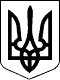 121 СЕСІЯ ЩАСЛИВЦЕВСЬКОЇ СІЛЬСЬКОЇ РАДИ7 СКЛИКАННЯРІШЕННЯ25.06.2020 р.                                        № 2377с. ЩасливцевеПро повторний розгляд заяви гр.***на виконання рішення судуПовторно розглянувши, на виконання рішення Херсонського окружного адміністративного суду та П’ятого Апеляційного адміністративного суду від 20 травня 2020 р. у справі №***, клопотання фізичної особи громадянина ***, про надання дозволу на розробку проекту землеустрою щодо відведення у власність (безоплатно) земельної ділянки орієнтовною площею 0,12 га, для будівництва і обслуговування житлового будинку, господарських будівель і споруд, яка розташована за адресою: вул.. Гагаріна, ***, с. Щасливцеве, Генічеського району Херсонської області, та надані документи, враховуючи рішення №99 від 18.04.2011 р., прийняте 9 сесією Щасливцевської сільської ради 5 скликання керуючись  ст.ст. 12, 19, 38, 39, 118, 121 Земельного кодексу України та ст. 26 Закону України «Про місцеве самоврядування в Україні» сесія сільської радиВИРІШИЛА:1. Відмовити *** (ідент. код ***) у надані дозволу на розробку проекту землеустрою щодо відведення безоплатно земельної ділянки у власність, орієнтовною площею 0,12 га, розташованої за адресою: вул.. Гагаріна, ***, с. Щасливцеве, Генічеського району Херсонської області для будівництва і обслуговування житлового будинку, господарських будівель і споруд у зв’язку з тим, що на земельній ділянці розташована господарська споруда згідно Генеральному плану забудови села Щасливцеве Генічеського району Херсонської області поєднаного з планами зонування території розвитком рекреаційної зони.2. Про прийняте рішення повідомити зацікавлених осіб. 3. Контроль за виконанням рішення покласти на постійно діючу комісію Щасливцевської сільської ради з питань регулювання земельних відносин та охорони навколишнього середовища.Сільський голова                                                                     В.ПЛОХУШКО	